NASN RESEARCH GRANT APPLICATIONFOR FUNDING OF PROPOSED RESEARCH and Scholarly Evidence-based Projects COVER SHEETTitle of Project:       Amount of funding requested: $      	Primary Research Applicant Name and Credentials:      
Address:      Telephone: (Home)      	  (Work)      Fax:      		 Email:      Employer Name:      Employer Address:      Educational Facility Name:      Educational Facility Address:      
List names and credentials of additional research members (at least one member of the team must be a practicing school nurse):Eligible NASN current member name (must have been a NASN member for at least the past two years) :       NASN Membership Number:       Name and Address of Collaborating Agency(ies) if applicable:      Research Team Qualifications:  Qualifications of researcher and/or member(s) of the research team (including experience analyzing existing data). Include information about how, if applicable, this research is interdisciplinary; and how this research connects with a university or other research focused entity in the community. Include CVs or biosketches (no more than 5 pages each) of main research team members.CVs/Resumes (<5 pages) of each team member attached:    Yes     NoIRB completed:   Yes      No (IRB must be completed before funding will be released)Length of narrative < 10 pages:  Yes     NoAnticipated Project Completion Date: 	     By Oct 31st, eelectronically submit in one email to awards@nasn.org all components of the application packet as one file with two pdf parts:Part 1: Cover page (Form 201), Research team CVs/Resumes, Budget narrative, IRB, letters of agreement (if applicable).Part 2: Narrative and itemized budget with NO names or identifiers so that a blind review may take place.  Applications not submitted as directed above will not be considered. The decision of the committee is final and not open to appeal.Applicant Signature: _______________________________________________________Signature and title of authorized personnel approving submission from applicant agency/ organization: ____________________________________________________Date: ____________________________________RESEARCH PROJECT / EBP SCHOLARLY PROJECT SCORING CRITERIA(do not include these instructions when you submit)A panel of three (3) or more readers will score applications. Applications not meeting qualifications or parameters of grant structure will not be read. Readers will score the applications on the following criteria using NIH grant scoring:Significance. Does the project address an important problem or a critical barrier to progress in school nursing or student health outcomes? For an exceptional score the project should address an identified school nurse priority or annually selected priority (See NASN website http://www.nasn.org/Research for those priorities).   If the aims of the project are achieved, how will scientific knowledge, technical capability, and/or clinical practice be improved on a national level?   How will successful completion of the aims change the concepts, methods, technologies, treatments, services, or preventative interventions that drive this field?Investigator(s). Are the Project Directors/Principal Investigators (PD/PI), collaborators, and other participants (or investigators) well suited to the project? If Early Stage Investigators or New Investigators, or in the early stages of independent careers, do they have appropriate experience and training? If established, have they demonstrated an ongoing record of accomplishments that have advanced their field(s)? If the project is collaborative or multi-PD/PI, do the investigators have complementary and integrated expertise; are their leadership approach, governance and organizational structure appropriate for the project? Is the PI or co-PI a practicing school nurse (with a minimal baccalaureate of science degree in nursing) and member of NASN for the past two years?Innovation. Does the application challenge and seek to shift current research or clinical practice paradigms to focus on current student health needs, by utilizing novel theoretical concepts, approaches or methodologies, instrumentation, or interventions? Are the concepts, approaches or methodologies, instrumentation, or interventions novel to one field of research or novel in a broad sense? Is a refinement, improvement, or new application of theoretical concepts, approaches or methodologies, instrumentation, or interventions proposed? Will this project clarify or identify future research questions related to school nursing/student health outcomes? Or, will this project link educational outcomes with student health?Approach. Are the overall strategy, methodology, and analyses well reasoned and appropriate to accomplish the specific aims of the project? Are potential problems, alternative strategies, and benchmarks for success presented? If the project is in the early stages of development, will the strategy establish feasibility, and will particularly risky aspects be managed? If the project involves clinical research, are the plans for 1) protection of human subjects from research risks, and 2) inclusion of minorities and members of both sexes/genders, as well as the inclusion of children, justified in terms of the scientific goals and research strategy proposed?Overall Impact. What is the overall impact that the project is likely to have on school nursing or student health outcomes? Will the project results provide data or evidence that will move school nursing forward and provide the data needed to apply for larger, rigorous research funding opportunities (beyond NASN)?Guide from NIH grant scoring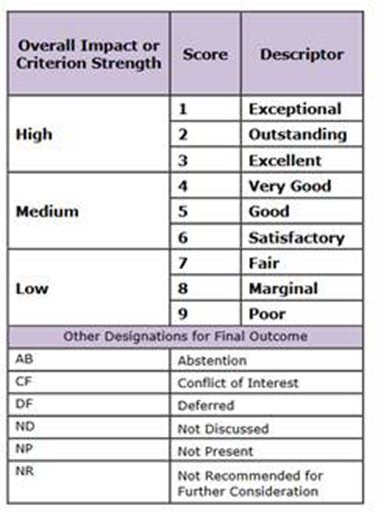 